配布終了報告書スクラッチカードの配布が終了したので、下記の通り報告します。・取扱店番号　＊取扱店番号連絡票に記載の3桁の数字をご記入ください。・事業所名・配布終了日　　　　　　　　　　　　月　　　　　日必要事項を記入・押印の上、小平商工会までご提出ください。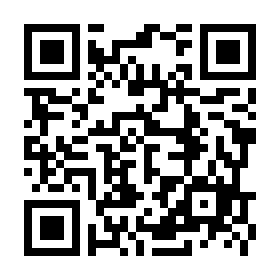 FAX:０４２－３４３－０５０５またはQRコードにて入力　　⇒配布終了後、速やかにご報告ください。送付先・お問合せ小平商工会（営業時間　平日9：00-17：30）〒187-0032　小平市小川町２－１２６８TEL：０４２－３４４－２３１１　　FAX:０４２－３４３－０５０５